MeghívóA Barcsi Judo Sportegyesület az idei évben is megemlékezik Jigoro Kano, a judo alapítójának születésnapjáról, ami egyben a Judo Világnapja is. A rendezvényen, az immár hagyományos emlék futás mellett, az edzőterem belső udvarán kialakított közösségi tér ünnepélyes átadására is sor kerül.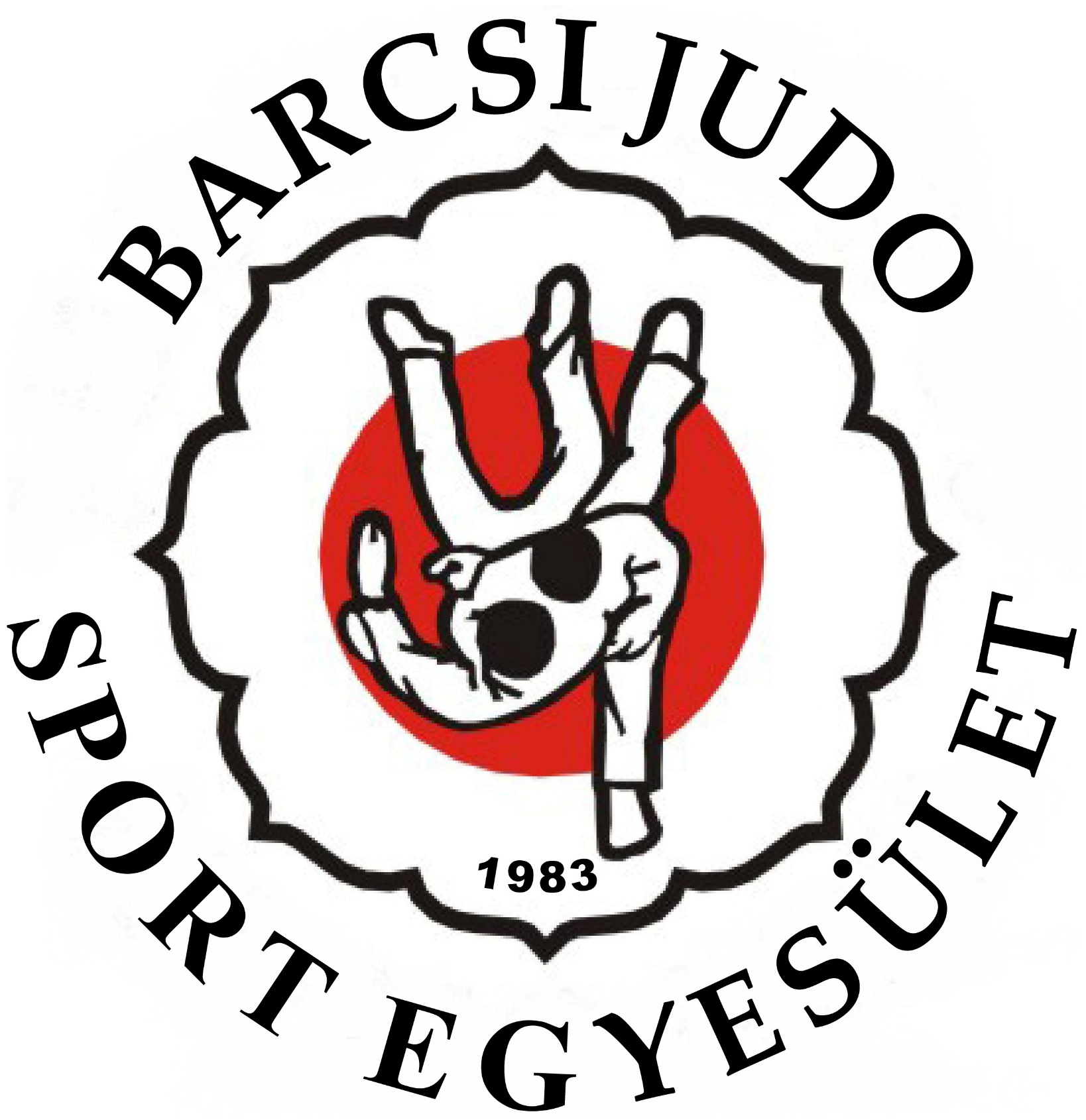 A rendezvényre ezennel tisztelettel meghívom.időpont:  2021. 10. 27. /szerda/ 1500 órahelyszín:  Hidasi Ervin judo terem / Barcs, Széchenyi u. 38. /tervezett program:1500 „A tér mindenkié” című pályázati projekt keretében megújult belső udvar, átadó ünnepsége. Köszöntőt mond:              Dr. Tóth László, a Magyar Judo Szövetség elnöke              Koós Csaba, Barcs város polgármestere1530  Séta a világnapi emlékfutás indulópontjához – a Hidasi Ervin teremtől a Testvérvárosok terére /OTP előtti park/ 1600  Judo Világnap emlékfutás – indulás a postaépülete elől, a Hidasi Ervin Judo teremig – végig a Bajcsy-Zsilinszky utcán. 1630-tól 1730-ig bemutató edzés az edzőterembenKöszönjük, hogy részvételével megtisztel bennünket!                                                                   Tisztelettel:Honfi Zsolt                                                                                                                BJSE elnök